Commissione per l'ambiente, la sanità pubblica e la sicurezza alimentareENVI(2021)0114_1PROGETTO DI ORDINE DEL GIORNORiunioneGiovedì 14 gennaio 2021, dalle 9.00 alle 12.00Bruxelles, Sala: Paul-Henri Spaak (3C050)Giovedì 14 gennaio 2021, dalle 13.15 alle 15.45Bruxelles, Sala: Paul-Henri Spaak (3C050)Giovedì 14 gennaio 2021, dalle 16.45 alle 18.15Bruxelles, Sala: József Antall (6Q2)Con la partecipazione a distanza dei membri della commissione ENVI14 gennaio 2021, dalle 9.00 alle 11.151.	Approvazione dell'ordine del giorno2.	Comunicazioni della presidenzaAudizione pubblica3.	Audizione pubblica sul tema "Affrontare la sesta estinzione di massa e il crescente rischio di pandemie: il ruolo della strategia dell'UE sulla biodiversità per il 2030"ENVI/9/05040Vedasi progetto di ordine del giorno specifico14 gennaio 2021, dalle 11.15 alle 12.004.	Programma generale di azione dell'Unione per l'ambiente fino al 2030ENVI/9/04390***I	2020/0300(COD)	COM(2020)0652 – C9-0329/2020Presentazione a cura della Commissione della proposta della Commissione* * *14 gennaio 2021, dalle 13.15 alle 15.455.	Regolamento della Commissione che modifica l'allegato III del regolamento (CE) n. 1925/2006 del Parlamento europeo e del Consiglio per quanto riguarda le specie botaniche contenenti derivati dell'idrossiantraceneENVI/9/04780	2020/2901(RPS)	D067676/03Scambio di opinioni6.	Strategia dell'UE sulla biodiversità per il 2030 – Riportare la natura nella nostra vitaENVI/9/04839	2020/2273(INI)	Esame del progetto di relazioneTermine per la presentazione di emendamenti: 22 gennaio 2021 alle 11.007.	Scambio di opinioni con l'Agenzia europea dell'ambiente (AEA) sul tema "Qualità dell'aria nell'UE - relazione 2020"* * *14 gennaio 2021, dalle 16.45 alle 18.158.	Conclusione dell'Accordo sugli scambi commerciali e la cooperazione tra l'Unione europea e la Comunità europea dell'energia atomica, da una parte, e il Regno Unito di Gran Bretagna e Irlanda del Nord, dall'altraENVI/9/05057Scambio di opinioni sul progetto di accordo* * **** Votazioni ***Apertura della procedura di votazione a distanzaLa votazione sarà aperta per iscritto venerdì 15 gennaio alle ore 9.30 e terminerà alle ore 10.30. Sarà avviata per posta elettronica.Tutti i deputati che partecipano alla votazione voteranno mediante l'applicazione iVote.9.	Istituzione di un programma d'azione dell'Unione in materia di salute per il periodo 2021-2027 e abrogazione del regolamento (UE) n. 282/2014 ("programma 'UE per la salute'") (EU4Health)ENVI/9/03163***I	2020/0102(COD)	COM(2020)0405 – C9-0152/2020Votazione sull'accordo provvisorio risultante da negoziati interistituzionaliTermine per la presentazione di emendamenti: 13 luglio 2020 alle 11.0010.	Istituzione di un programma per l'ambiente e l'azione per il clima (LIFE)ENVI/9/04713***I	2018/0209(COD)	COM(2018)0385 – C8-0249/2018Votazione sull'accordo provvisorio risultante da negoziati interistituzionaliL'esito delle votazioni sarà comunicato per iscritto.*** Fine delle votazioni ***11.	Varie12.	Prossime riunioni25 e 26 gennaio 2021 (Bruxelles)Parlamento europeo2019-2024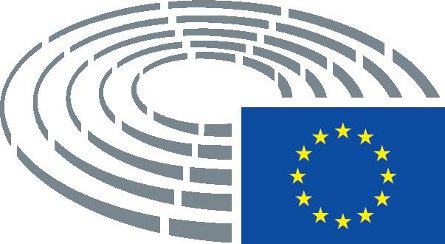 Relatrice:Relatrice:Relatrice:Relatrice:Grace O'Sullivan (Verts/ALE)Grace O'Sullivan (Verts/ALE)Merito:Merito:Merito:Merito:ENVIPareri:Pareri:Pareri:Pareri:BUDGDecisione: nessun parereITREDecisione: nessun parereTRANRovana Plumb (S&D)AGRIPär Holmgren (Verts/ALE)PECHMerito:Merito:Merito:Merito:ENVIRelatore:Relatore:Relatore:Relatore:César Luena (S&D)César Luena (S&D)PR – PE662.048v01-00Merito:Merito:Merito:Merito:ENVI*Pareri:Pareri:Pareri:Pareri:AFETBettina Vollath (S&D)DEVEINTA*Saskia Bricmont (Verts/ALE)AGRI*Isabel Carvalhais (S&D)PA – PE662.105v01-00PECHGabriel Mato (PPE)PA – PE657.275v01-00Relatore:Relatore:Relatore:Relatore:Cristian-Silviu Bușoi (PPE)Cristian-Silviu Bușoi (PPE)AM – PE655.706v01-00
AM – PE653.822v01-00Merito:Merito:Merito:Merito:ENVIPareri:Pareri:Pareri:Pareri:BUDGNicolae Ștefănuță (Renew)AD – PE653.947v02-00
AM – PE655.678v01-00EMPLDecisione: nessun parereITREDecisione: nessun parereIMCODecisione: nessun parerePosizione sotto forma di emendamenti:Posizione sotto forma di emendamenti:Posizione sotto forma di emendamenti:Posizione sotto forma di emendamenti:FEMMChrysoula Zacharopoulou (Renew)AD – PE657.308v01-00Relatore:Relatore:Relatore:Relatore:Nils Torvalds (Renew)Nils Torvalds (Renew)Merito:Merito:Merito:Merito:ENVI